有海有湖愛閱讀～圖書館走讀之旅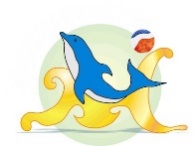 暑假到了，小朋友有沒有什麼計畫呢？校長想邀請你們來｢有海有湖愛閱讀｣～品德教育+深耕閱讀，一起到鄰近圖書館走一走、看一看。到我們桃園區的圖書館5間、大園區的2間、蘆竹區的4間，請你去圖書館蓋章、拍照留影，並借本書回家好好閱讀，完成這張走讀之旅學習單。請各位同學在8月30日週三開學時將學習單交給麗雪老師，有完成的同學，校長會準備神秘小禮物等你唷！(   )年(   )班  (   )號 姓名： 	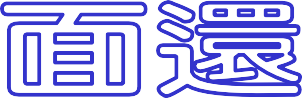 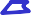 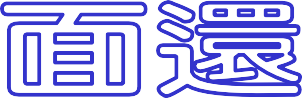 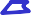 親愛的小朋友：你最喜歡哪一座圖書館，或哪一本書籍呢？請寫出你的想法喔！家長的回饋與鼓勵：名  稱與圖書館合照借閱的書本名稱桃園區５座圖書館桃園分館桃園區５座圖書館文化局分館桃園區５座圖書館埔子分館桃園區５座圖書館總 館桃園區５座圖書館會稽分館大 園 區2座三和分館大 園 區2座大園分館名  稱與圖書館合照借閱的書本名稱蘆竹區４座圖書館蘆竹分館蘆竹區４座圖書館南崁分館蘆竹區４座圖書館大竹分館蘆竹區４座圖書館山腳分館